Схема размещения рекламных конструкций на территории Ленинского муниципального района, утверждена постановлением администрации Ленинского муниципального района от 08.04.2015 № 180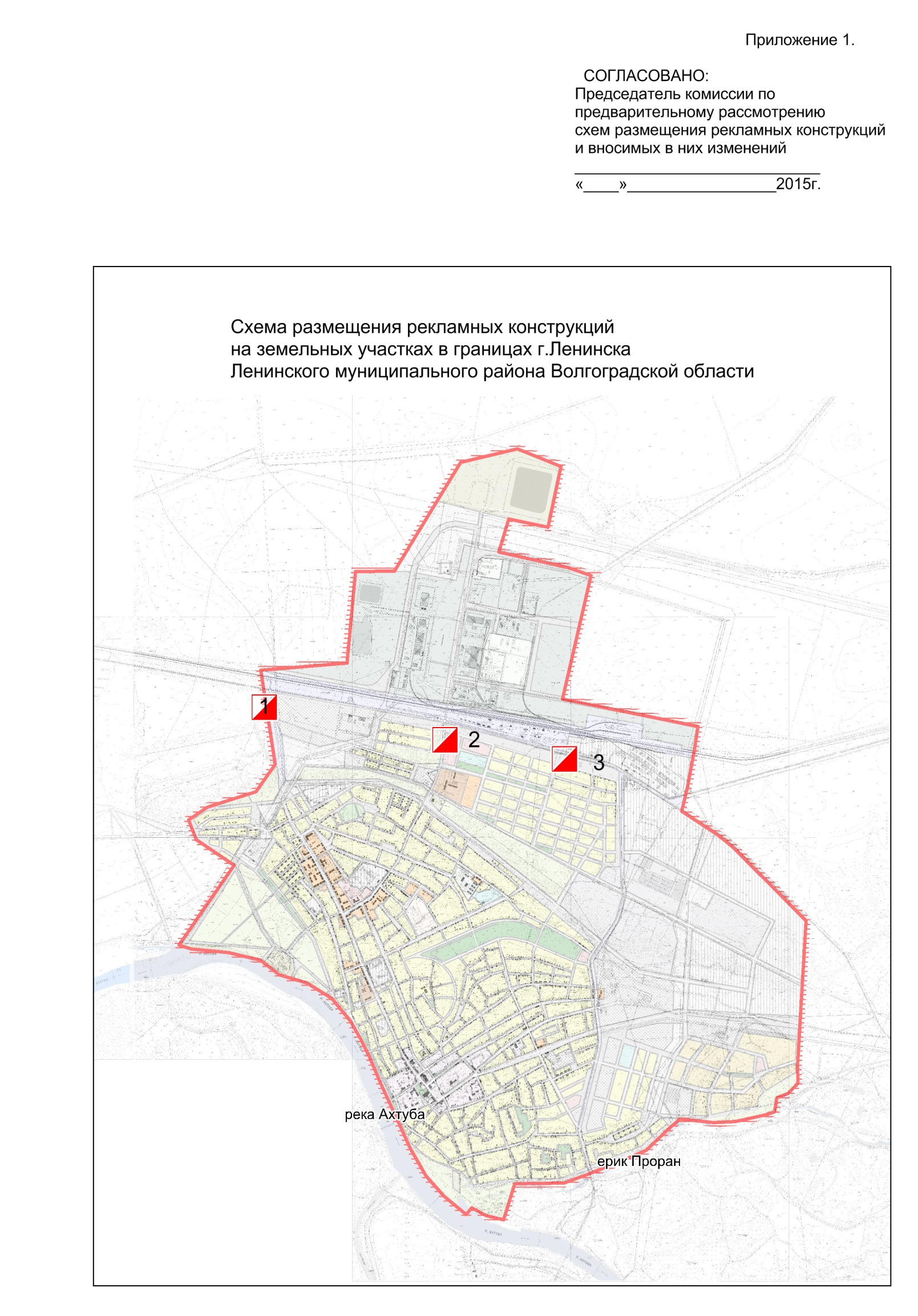 Схема размещения рекламных конструкций на территории Ленинского муниципального района, утверждена постановлением администрации Ленинского муниципального района от 08.04.2015 № 180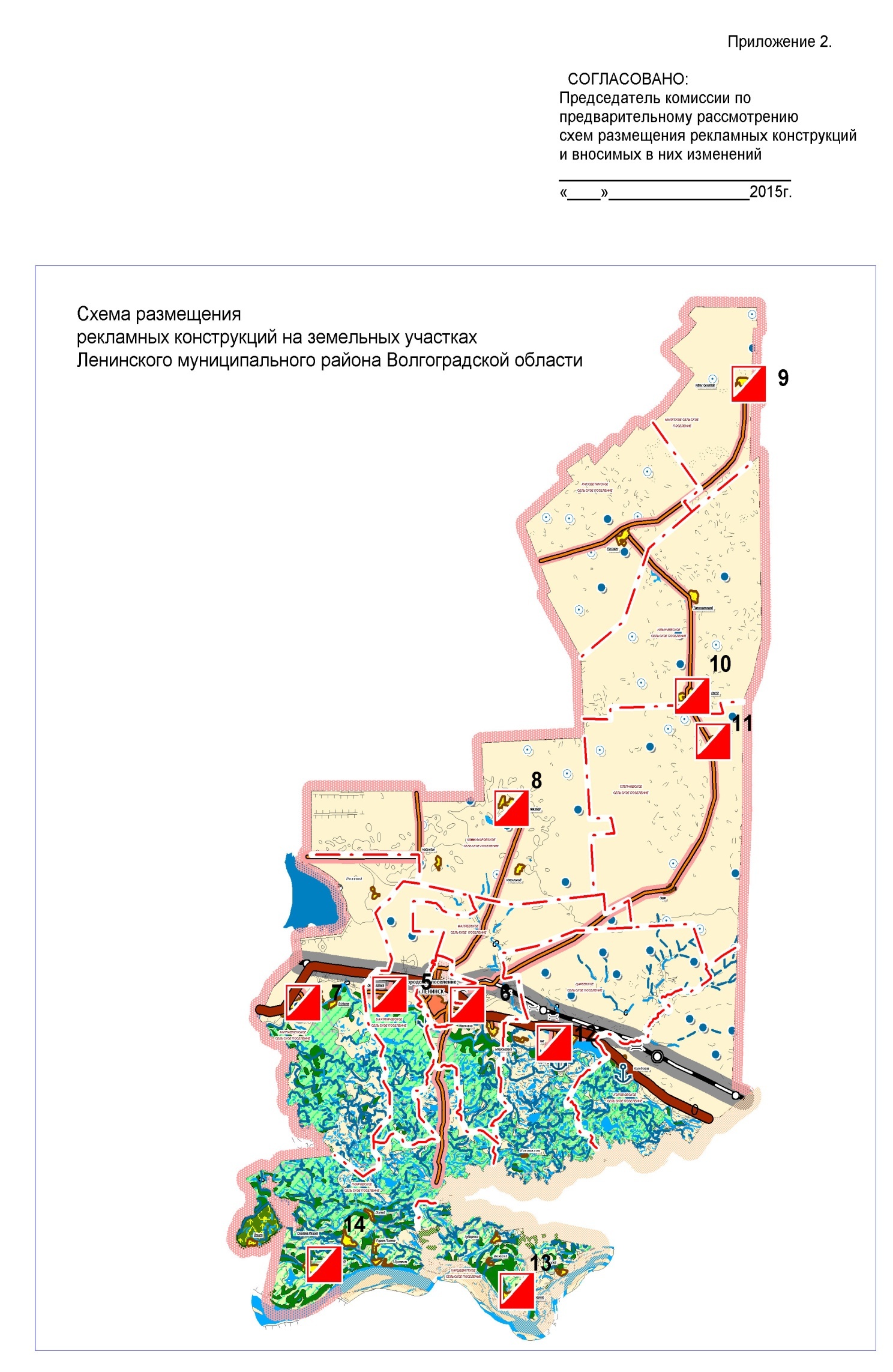 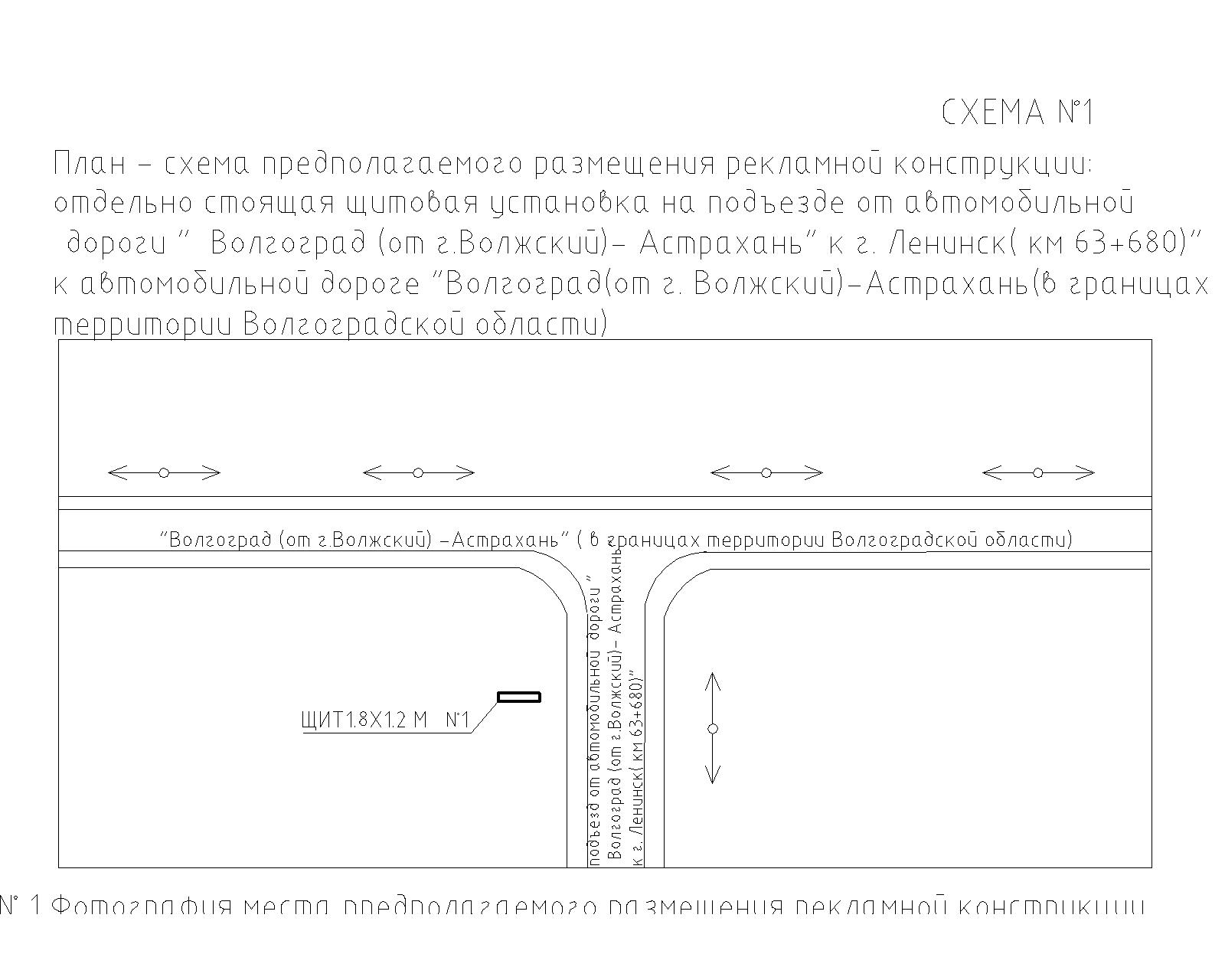 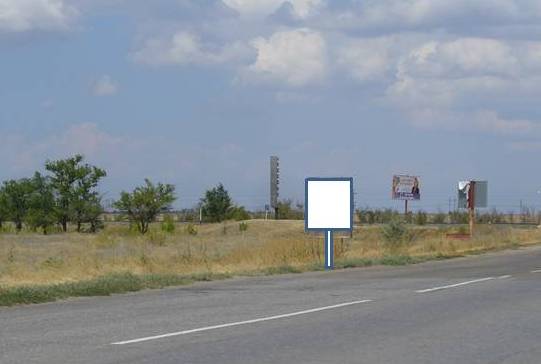 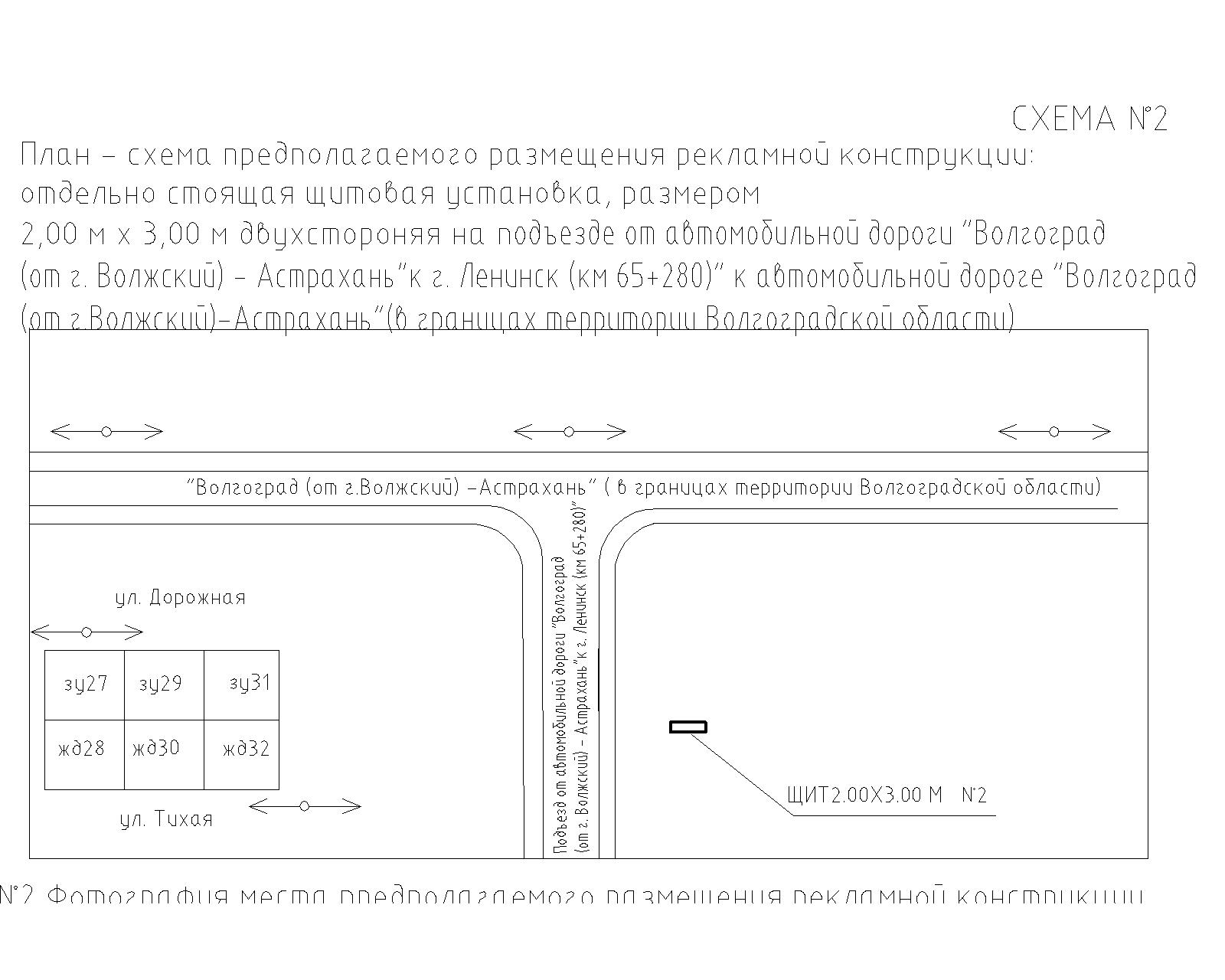 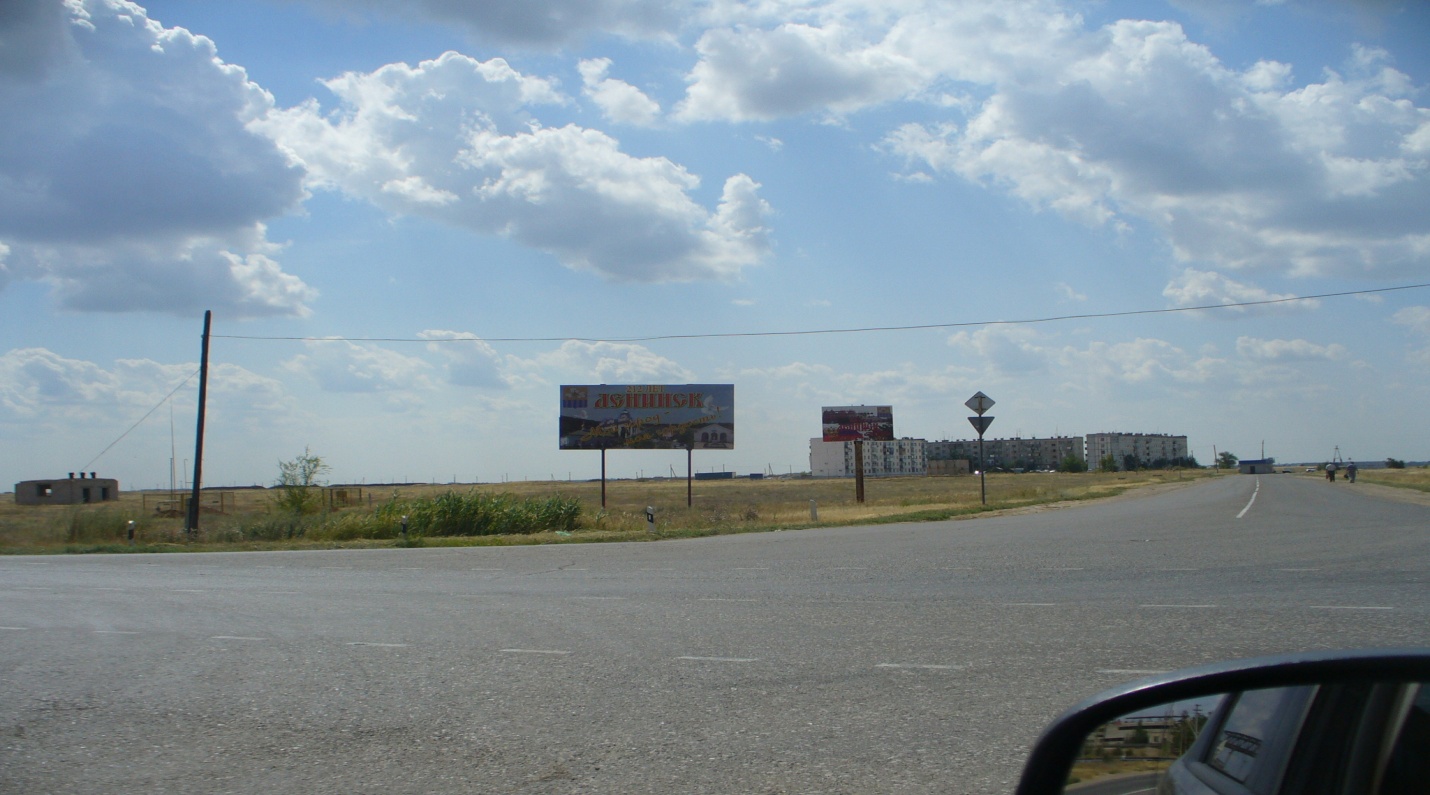 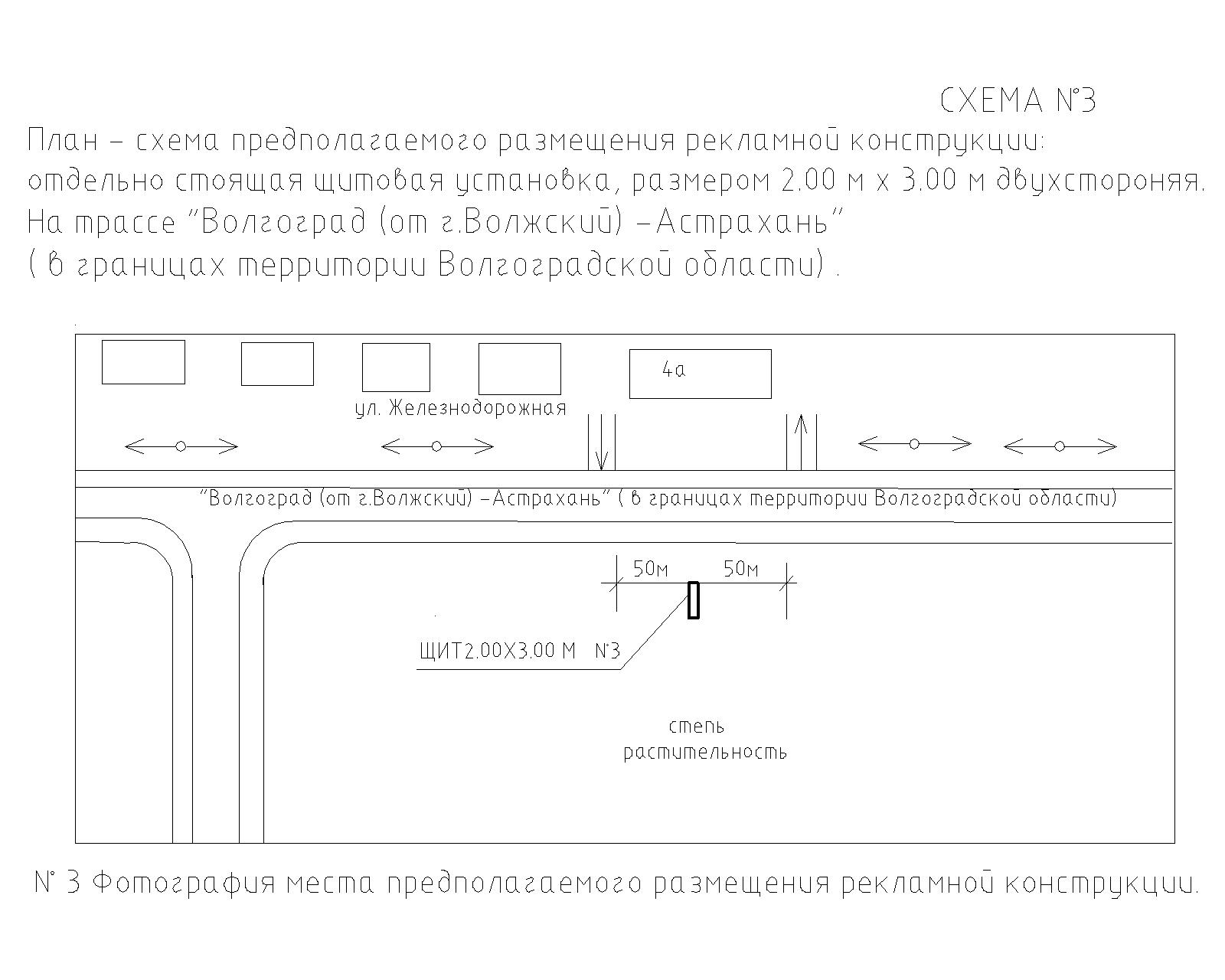 Фотография места предполагаемого размещения рекламной конструкции №3.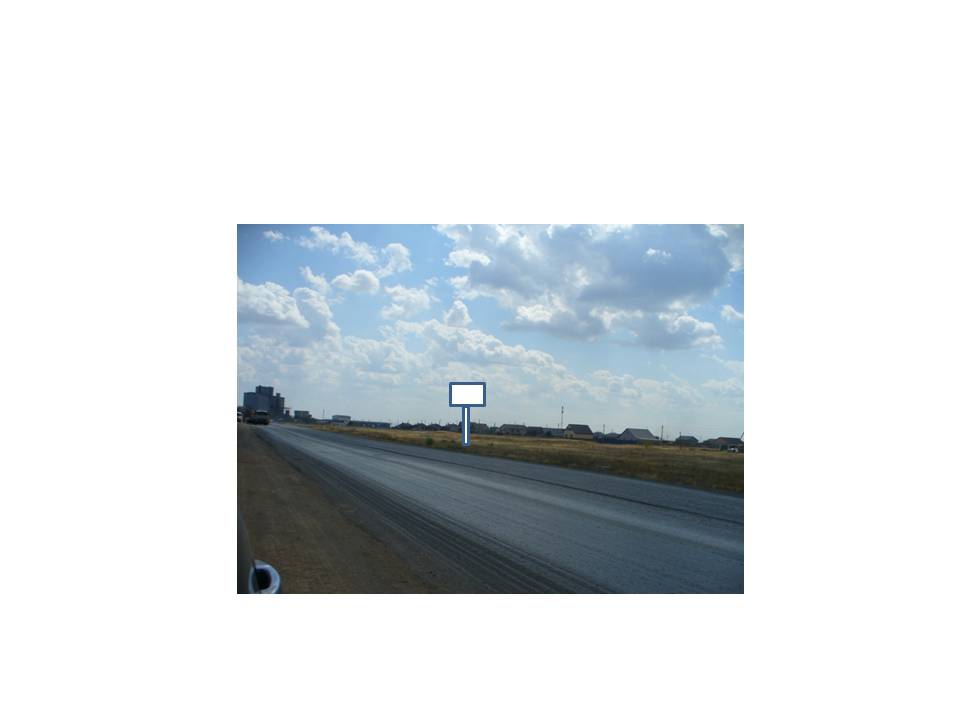 Схема 5№ 5. План-схема предполагаемого размещения рекламной конструкции: отдельно стоящая щитовая установка, размером 2х3 м двухстороння.с. Бахтияровка с правой стороны ул. Лермонтова передпересечением с ул. К. Маркса при въезде в село.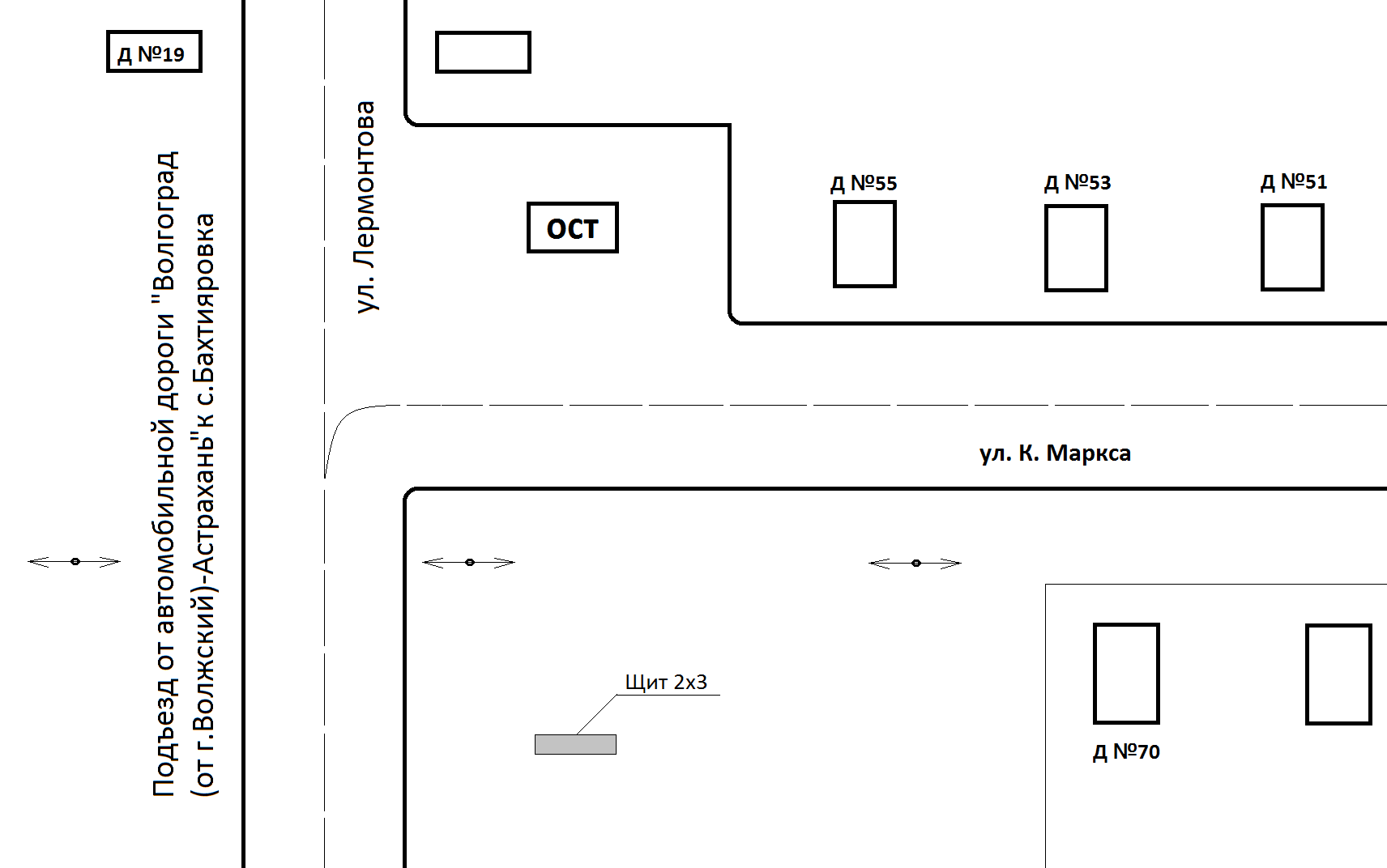 Фотография места предполагаемого размещения рекламной конструкции №5.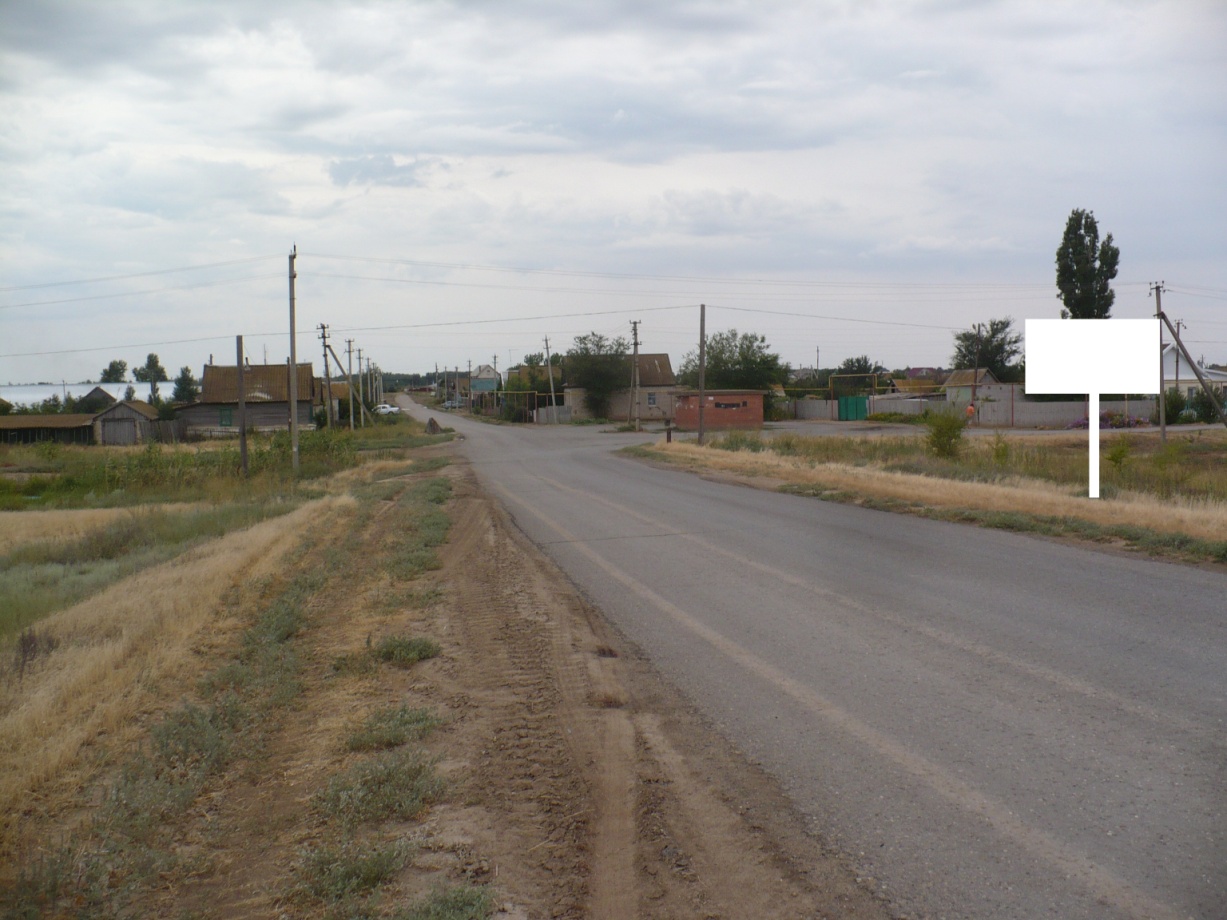 Схема 66 .План-схема предполагаемого размещения рекламной конструкции: отдельно стоящая конструкция-стелла размером 1,4х1,8 и 1,5х1,34 двухсторонняя на автодороге Волгоград (от г. Волжский) – Астрахань км 67 + 750м при движении от с. Маляевка к г. Ленинску по правой стороне.
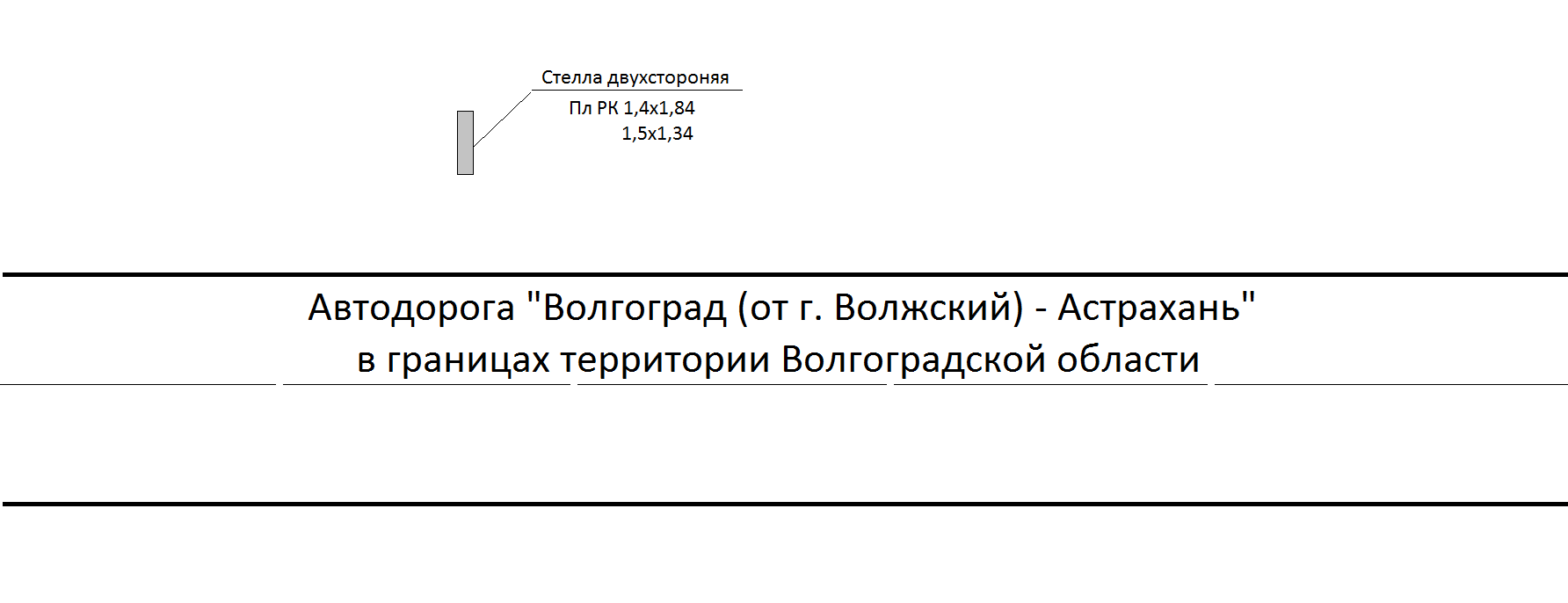 Фотография места предполагаемого размещения рекламной конструкции №6.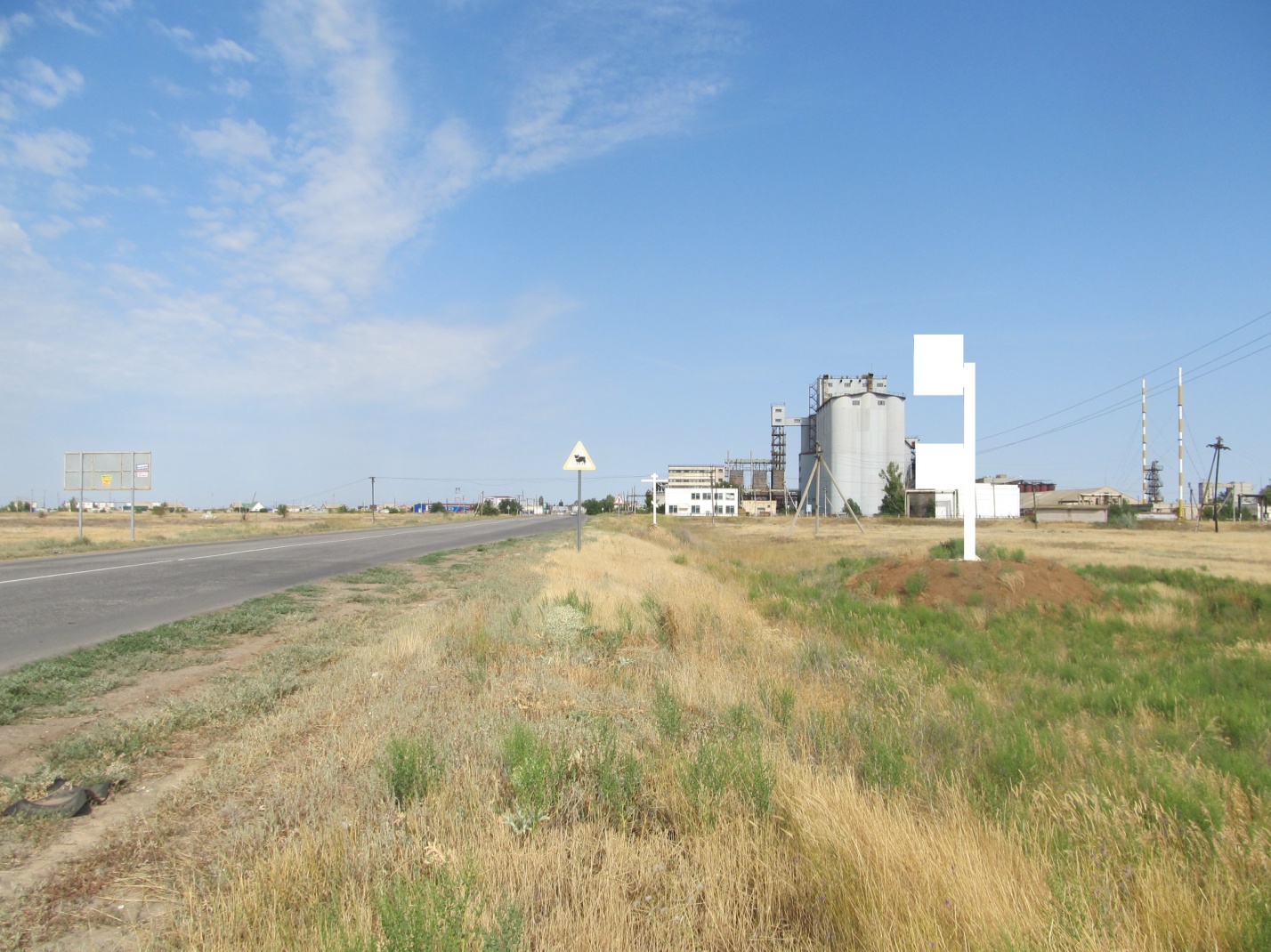 Схема 77. План-схема предполагаемого размещения рекламной конструкции: отдельно стоящая щитовая установка, размером 2х3 м двухстороння.с. Заплавное, с правой стороны при въезде в село по ул. Гагарина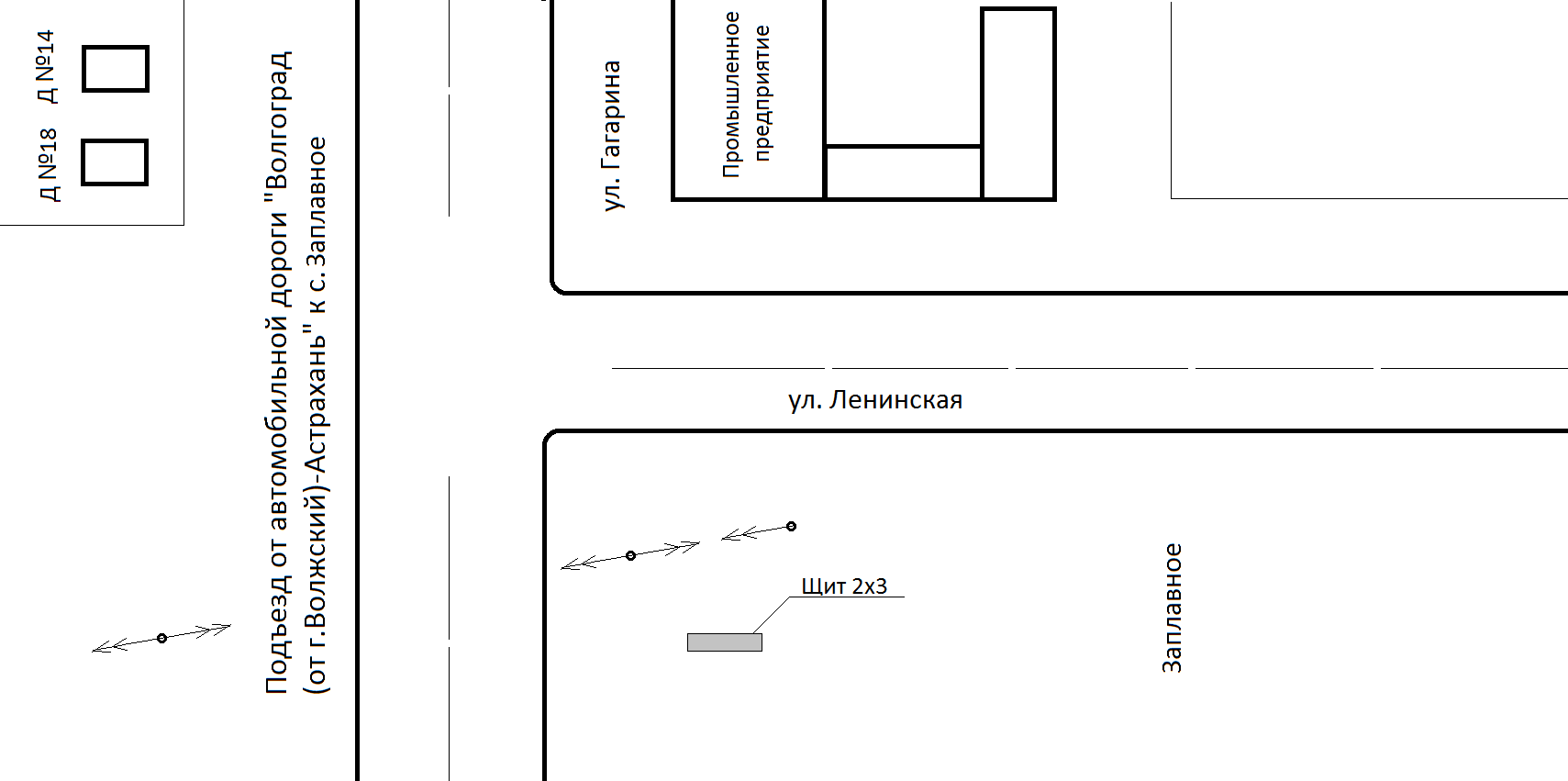 Фотография места предполагаемого размещения рекламной конструкции №7.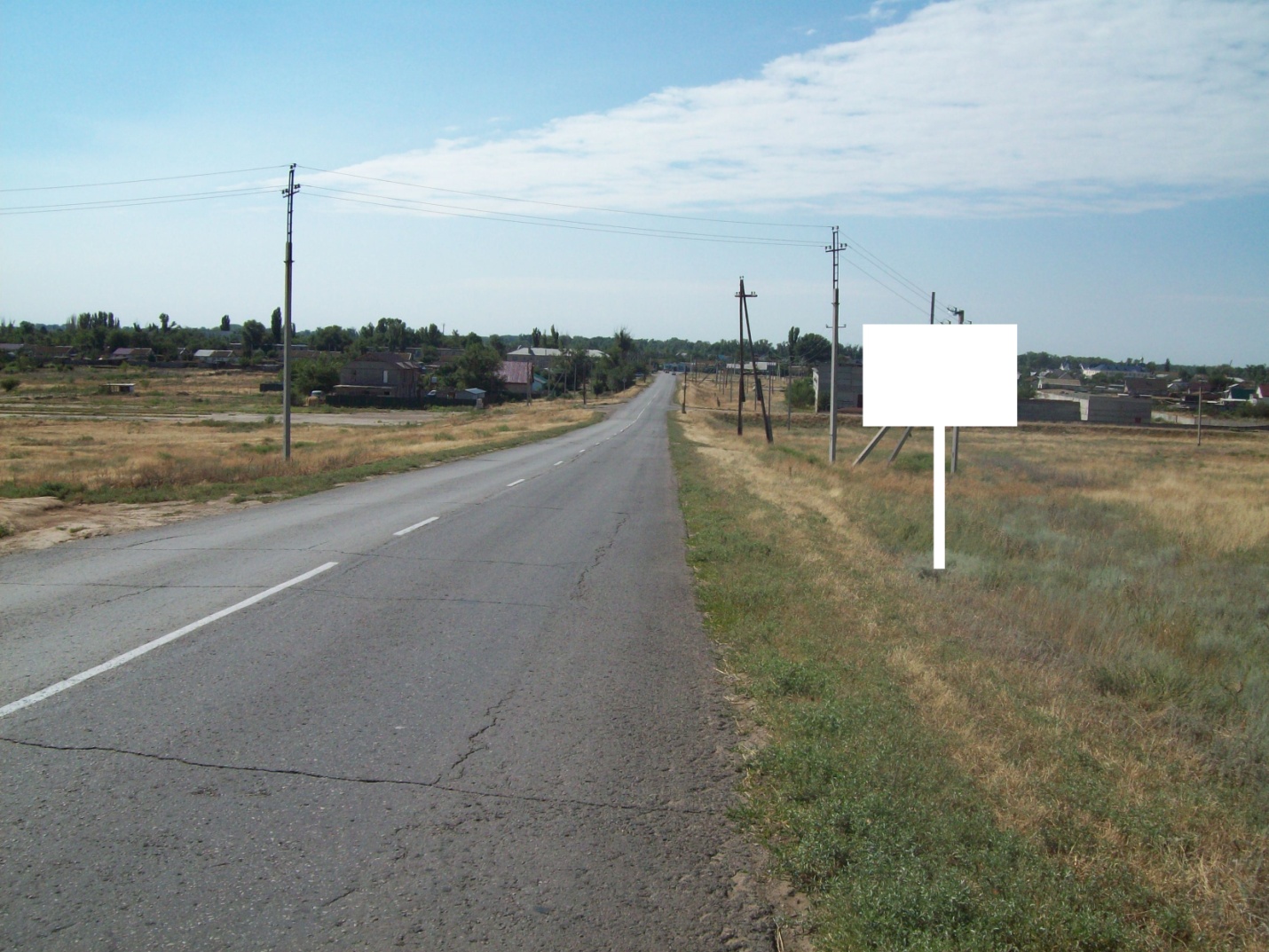 Схема 88. План-схема предполагаемого размещения рекламной конструкции: отдельно стоящая щитовая установка, размером 2х3 м двухсторонняя, п. Коммунар, ул. Дорожная, напротив ж. дома №3.
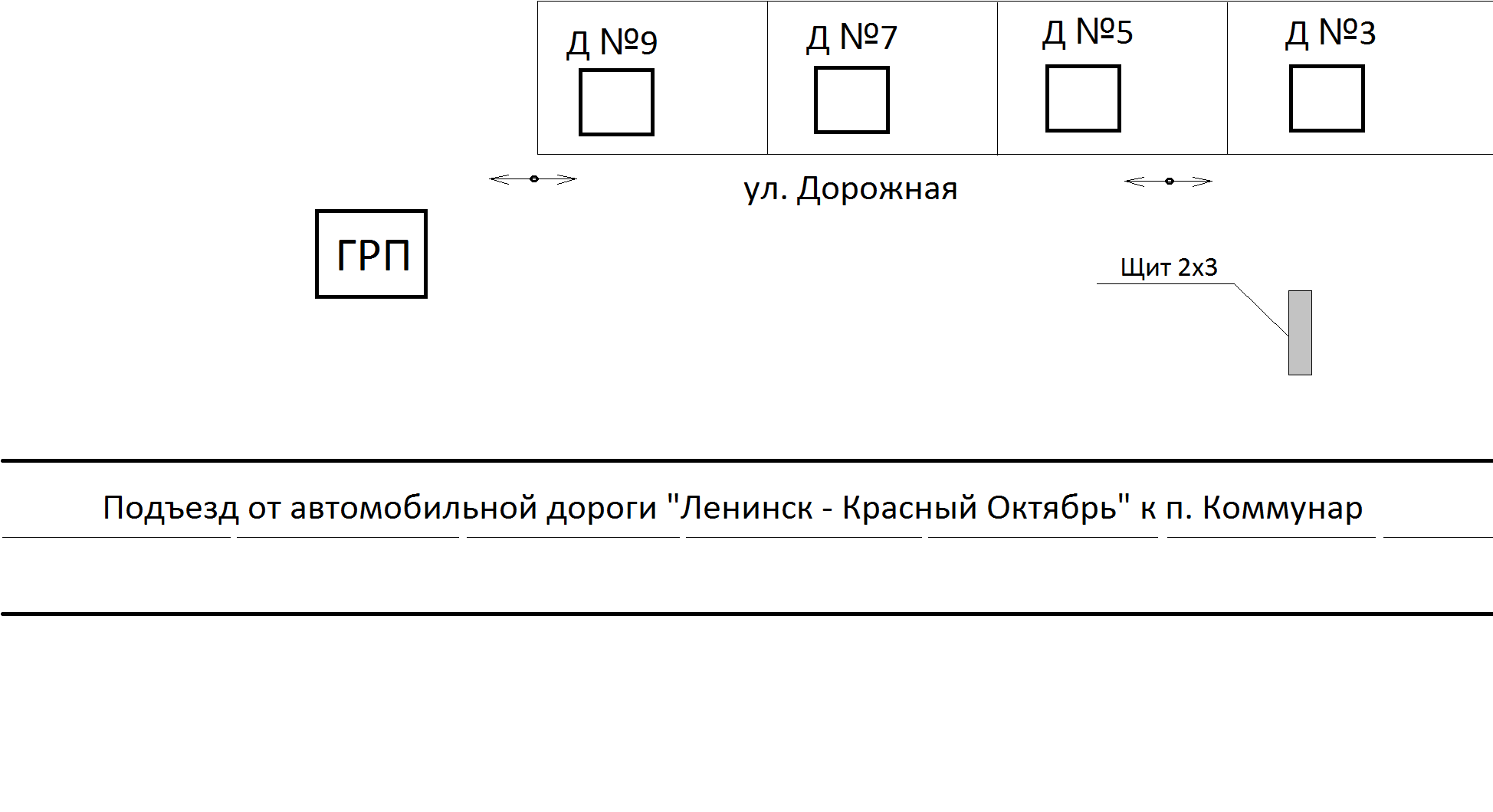 Фотография места предполагаемого размещения рекламной конструкции №8.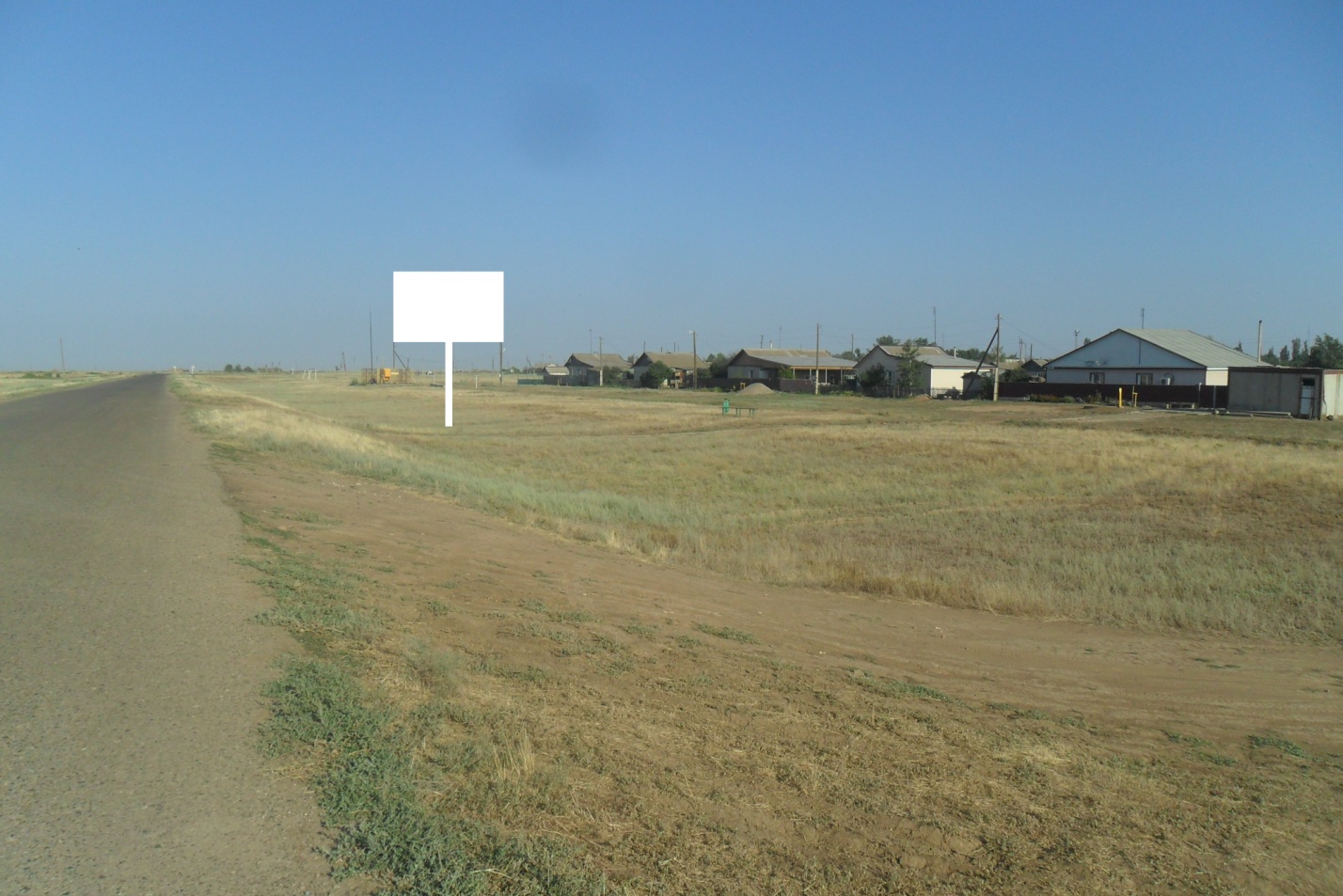 Схема 99. План-схема предполагаемого размещения рекламной конструкции: отдельно стоящая щитовая установка, размером 2х3 м двухсторонняя, п. Маяк Октября ул. Молодёжная, напротив жилого дома №4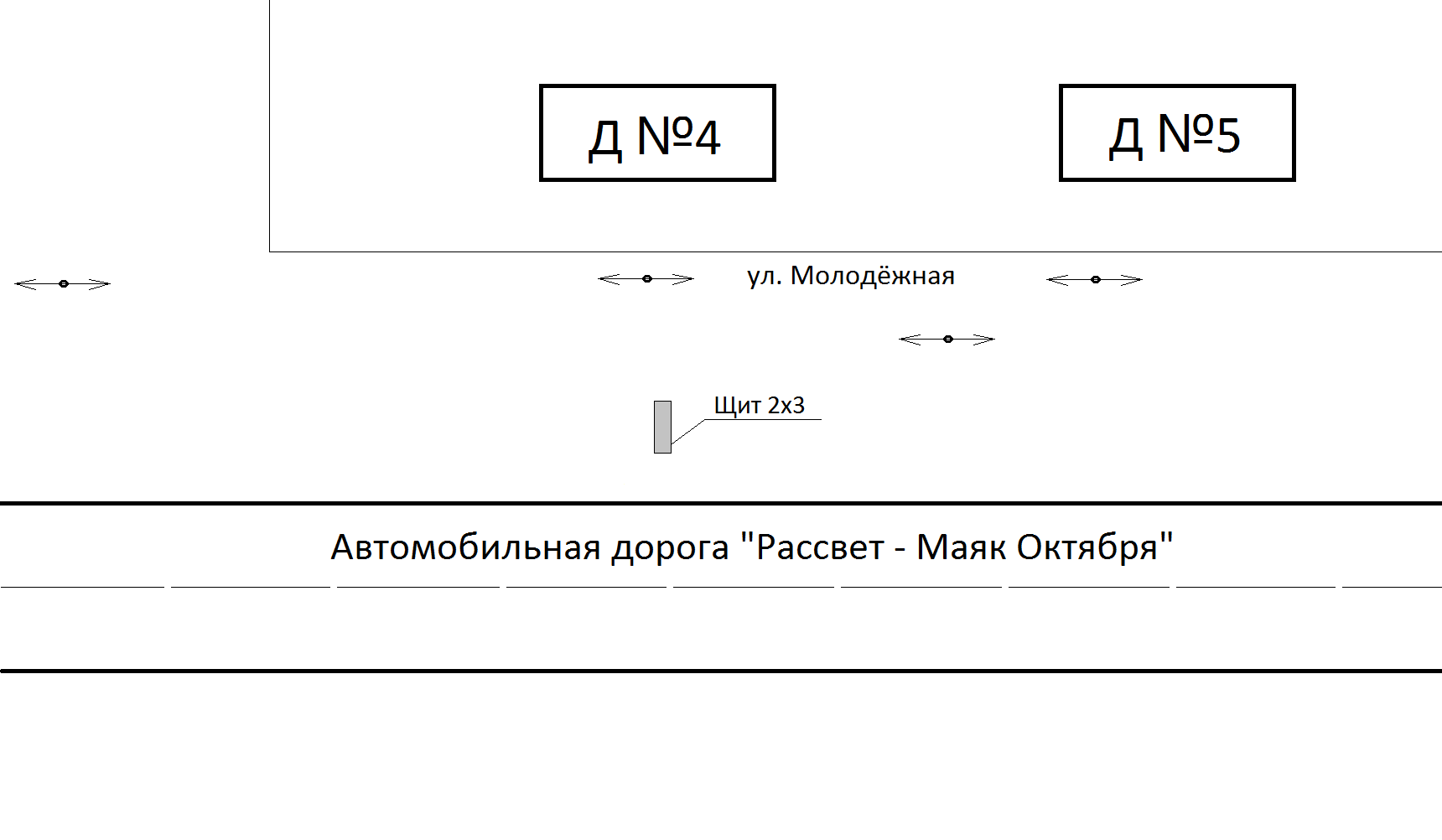 №9 Фотография места предполагаемого размещения рекламной конструкции.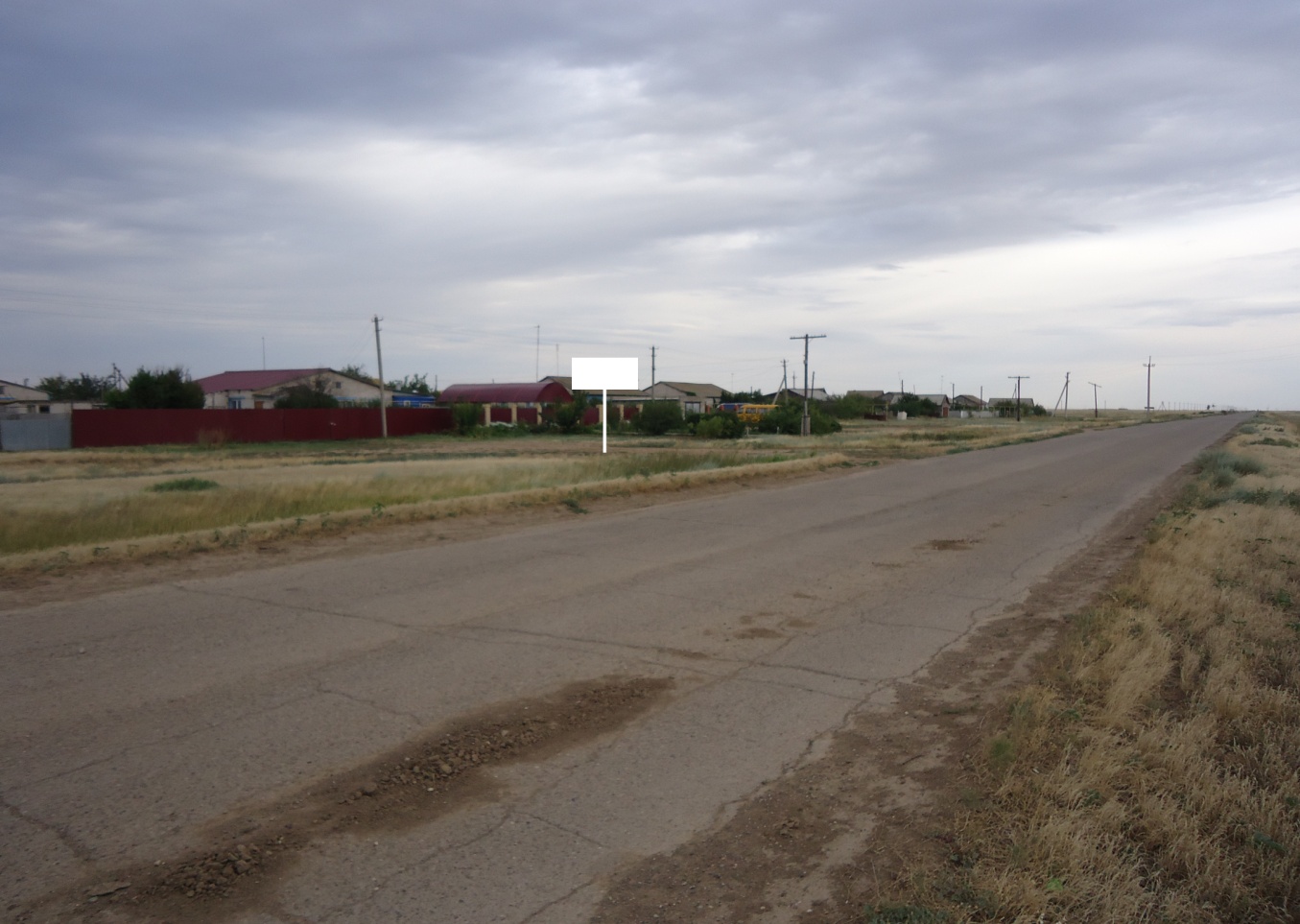 Схема 1010. План-схема предполагаемого размещения рекламной конструкции: отдельно стоящая щитовая установка, размером 2х3 м двухсторонняя.п. Путь Ильича, ул. Приканальная, напротив жилого дома №5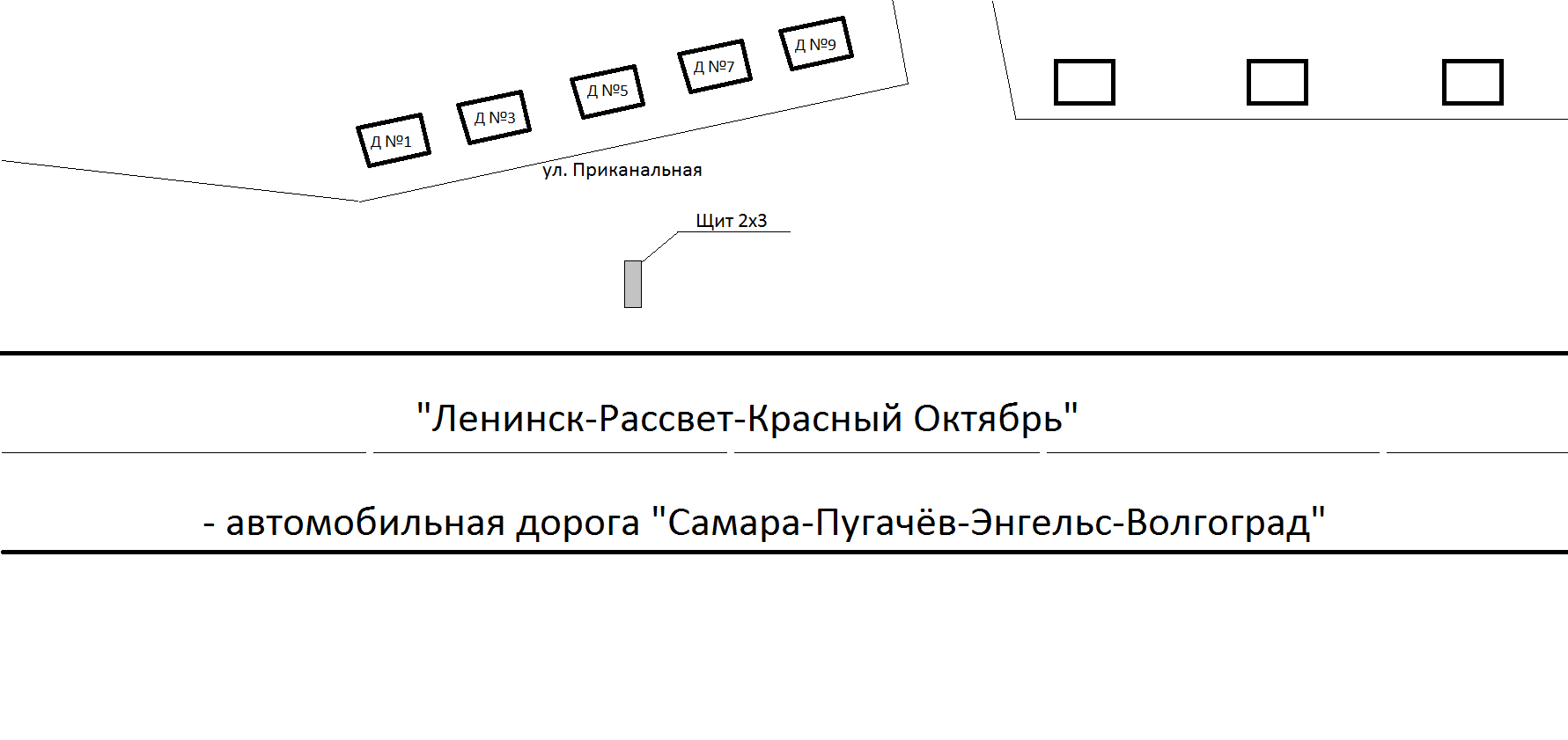 Фотография места предполагаемого размещения рекламной конструкции №10.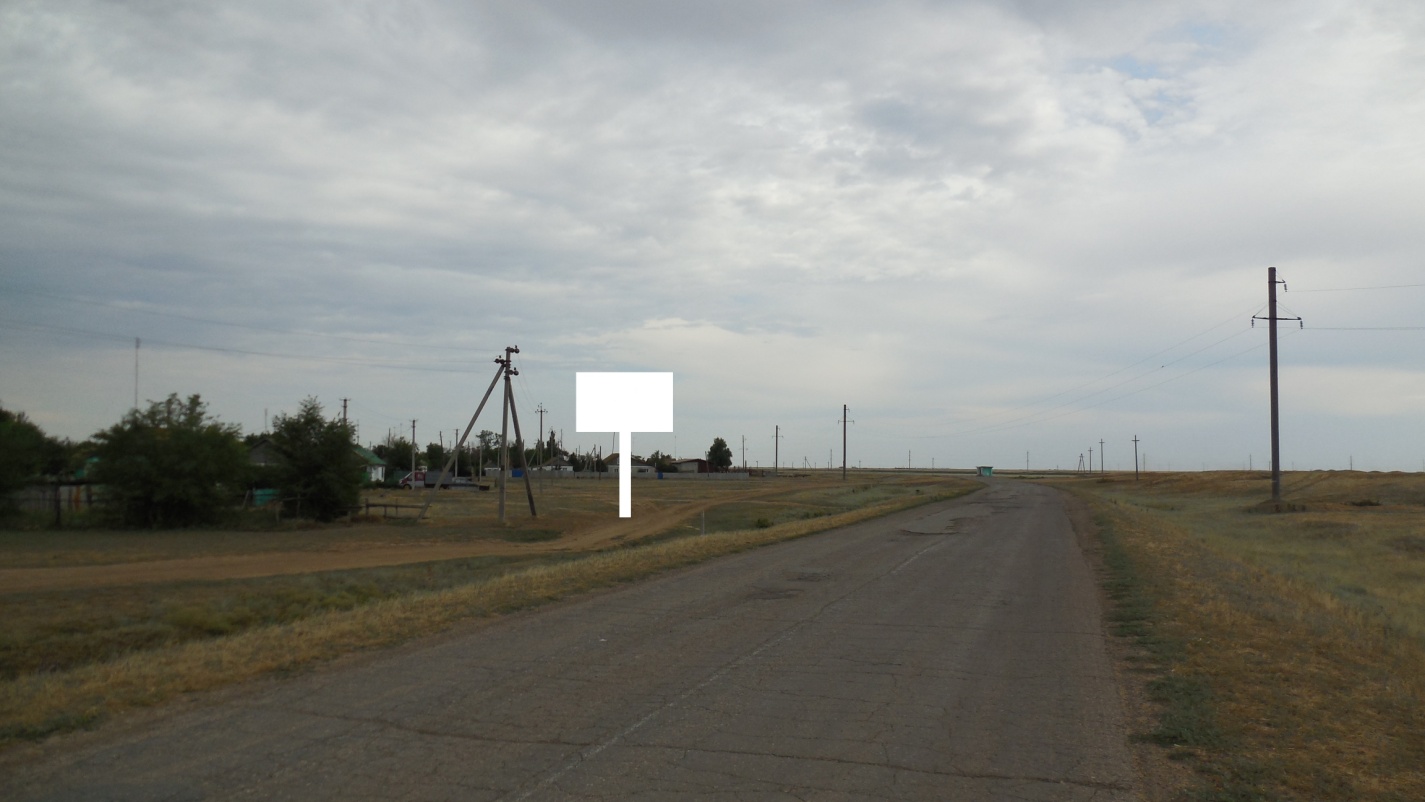 Схема 1111. План-схема предполагаемого размещения рекламной конструкции: отдельно стоящая щитовая установка, размером 2х3 м двухсторонняя, п. Степной ул. Продольная, напротив ж. дома №7.
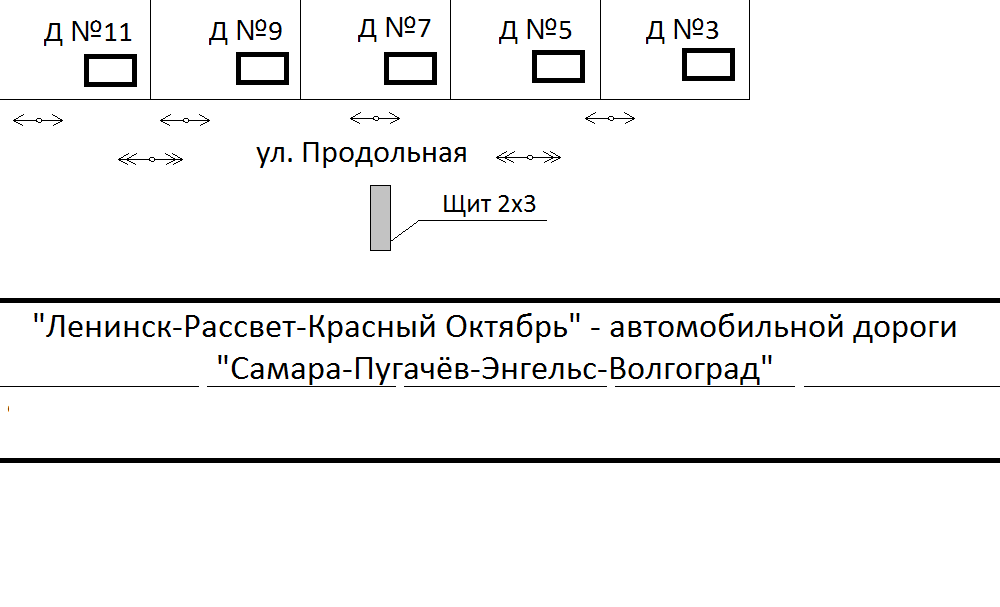 Фотография места предполагаемого размещения рекламной конструкции№11.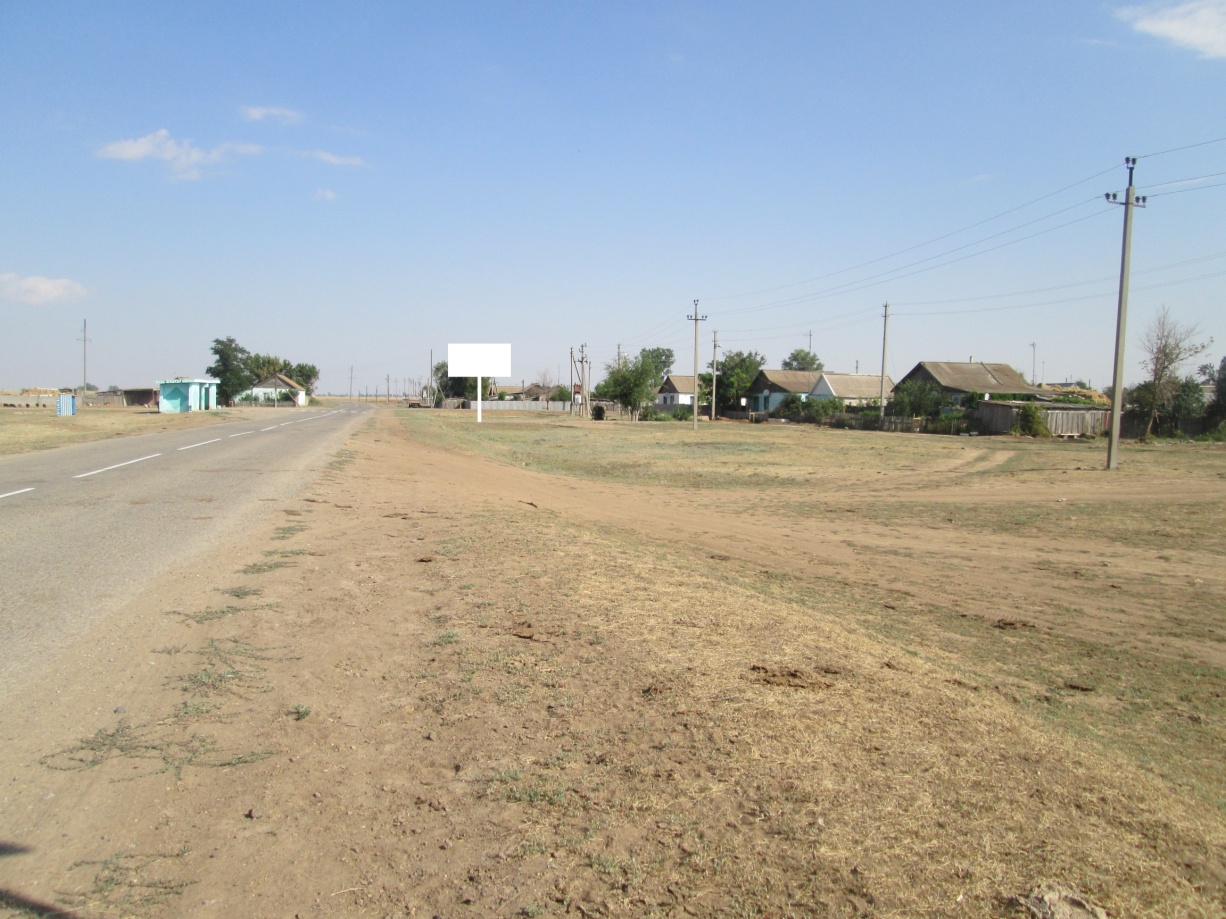 Схема1212. План-схема предполагаемого размещения рекламной конструкции: отдельно стоящая щитовая установка, размером 2х3 м двухсторонняя, с. Царев, ул.Чапаева напротив дома №4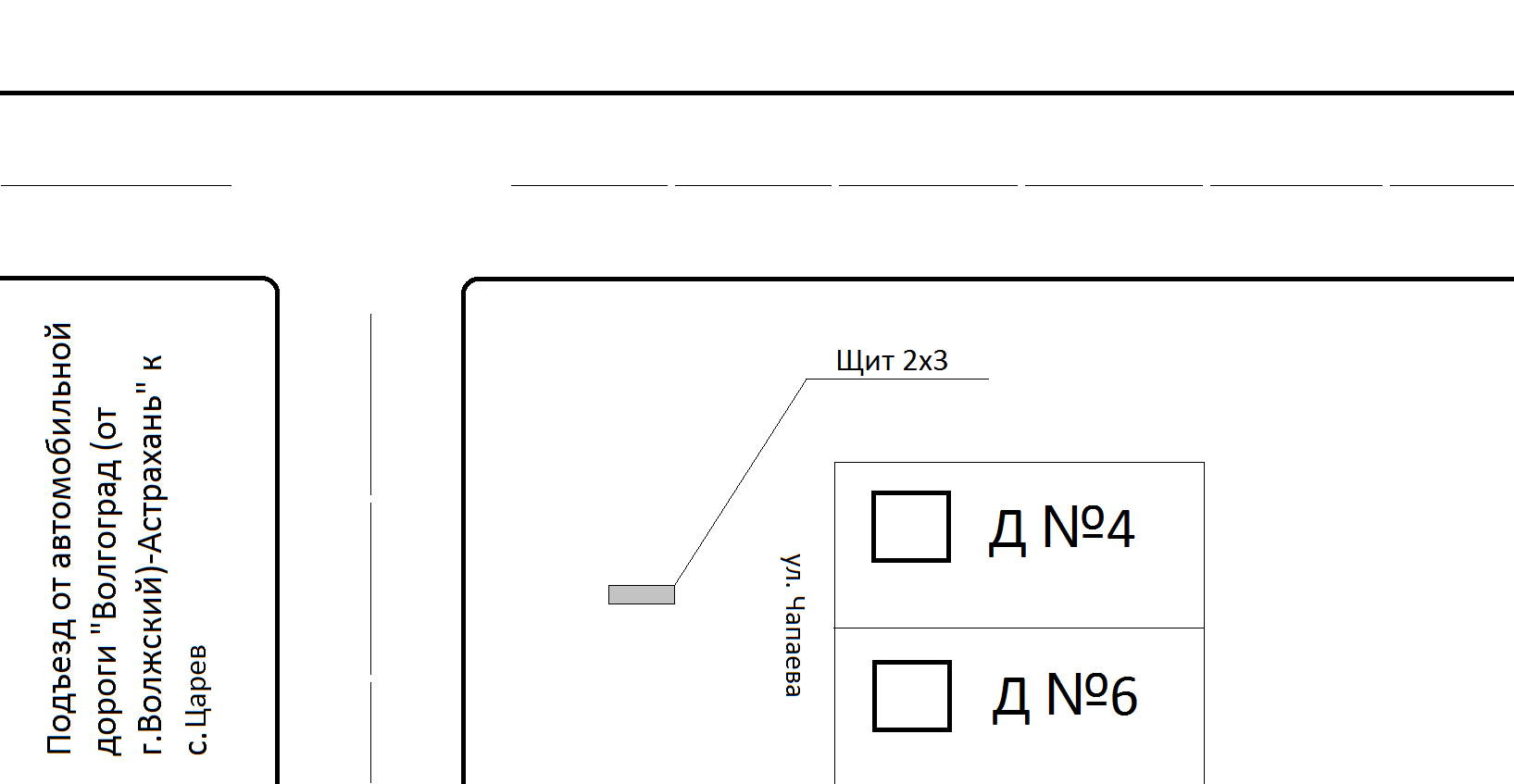 Фотография места предполагаемого размещения рекламной конструкции №12.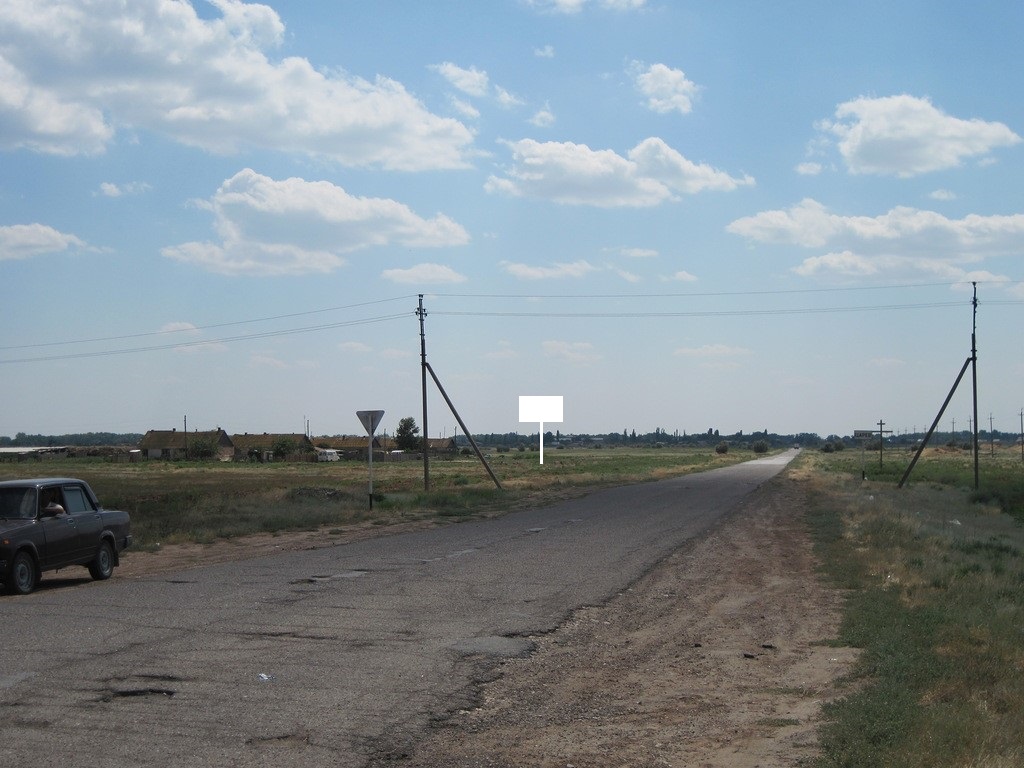 Схема 1313. План-схема предполагаемого размещения рекламной конструкции: отдельно стоящая щитовая установка, размером 3,5х2 м двухсторонняя, с. Каршевитое, ул. Центральная между жилыми домами 33 и 32  при въезде в село с правой стороны.
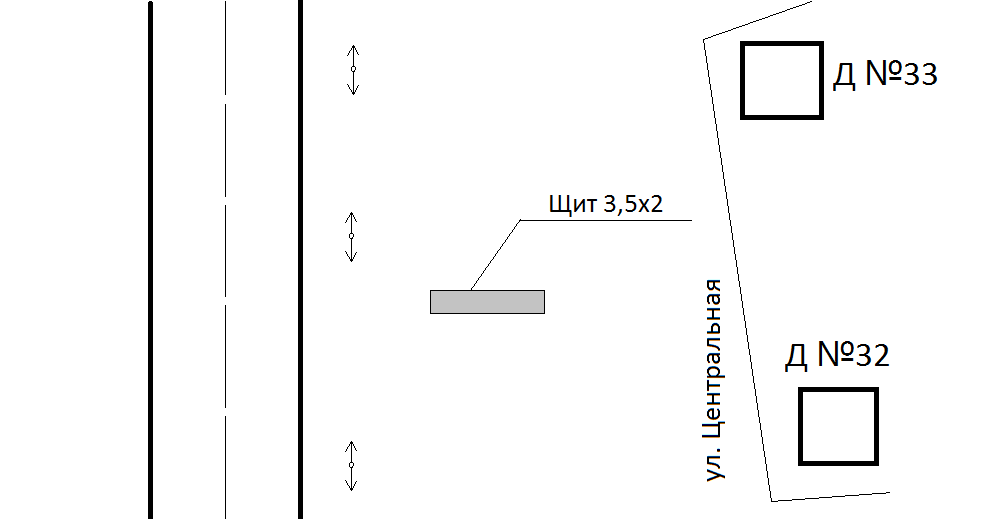 Фотография места предполагаемого размещения рекламной конструкции №13.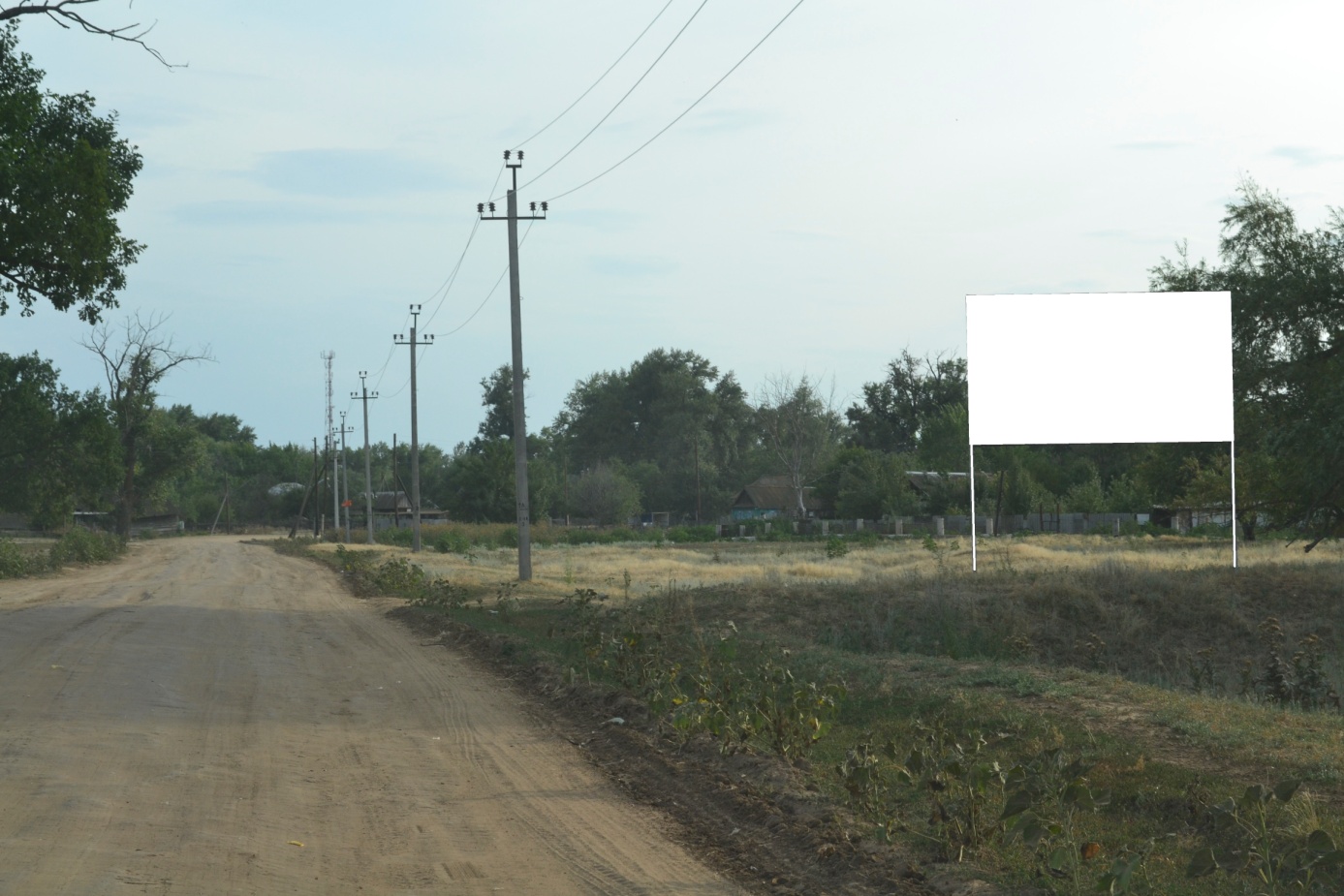 Схема 1414. План-схема предполагаемого размещения рекламной конструкции: отдельно стоящая щитовая установка, размером 2х3 м двухсторонняя.с. Покровка на правой стороне автодороги Ленинск – Покровка на границе села.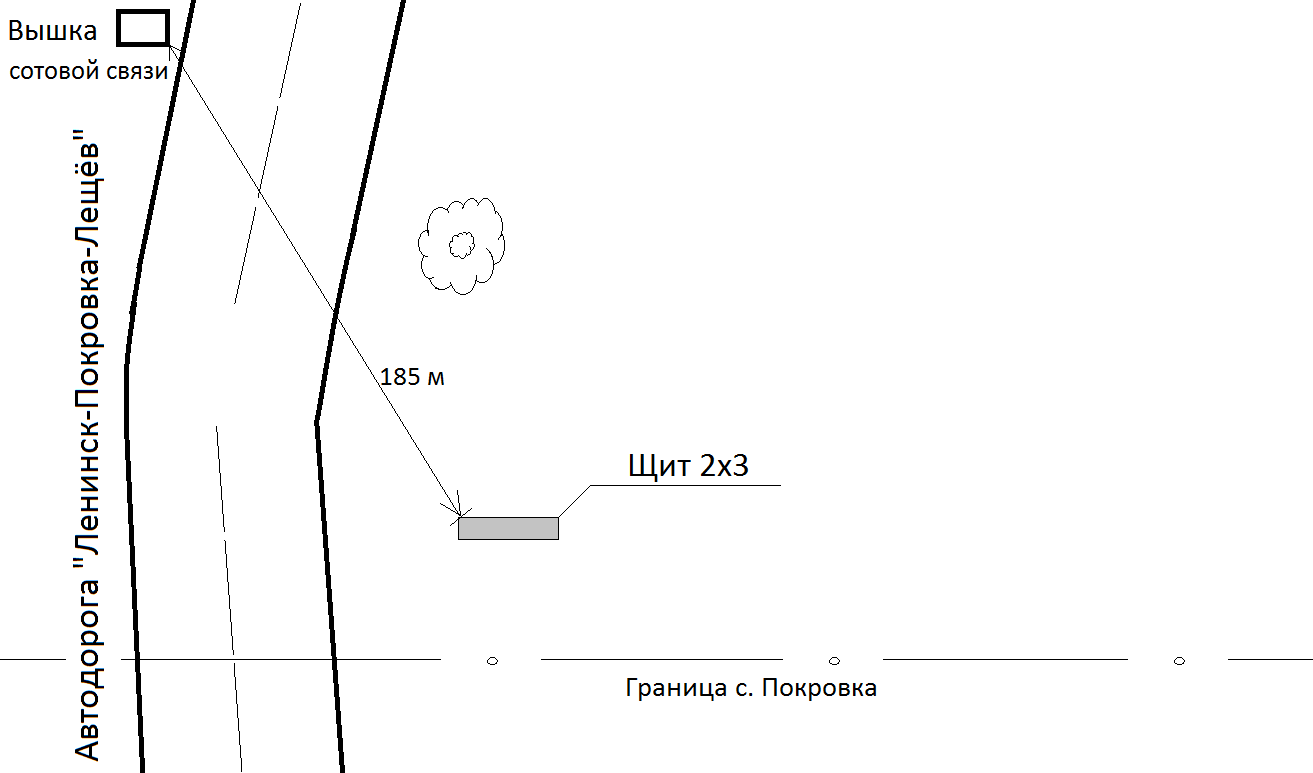 Фотография места предполагаемого размещения рекламной конструкции №14.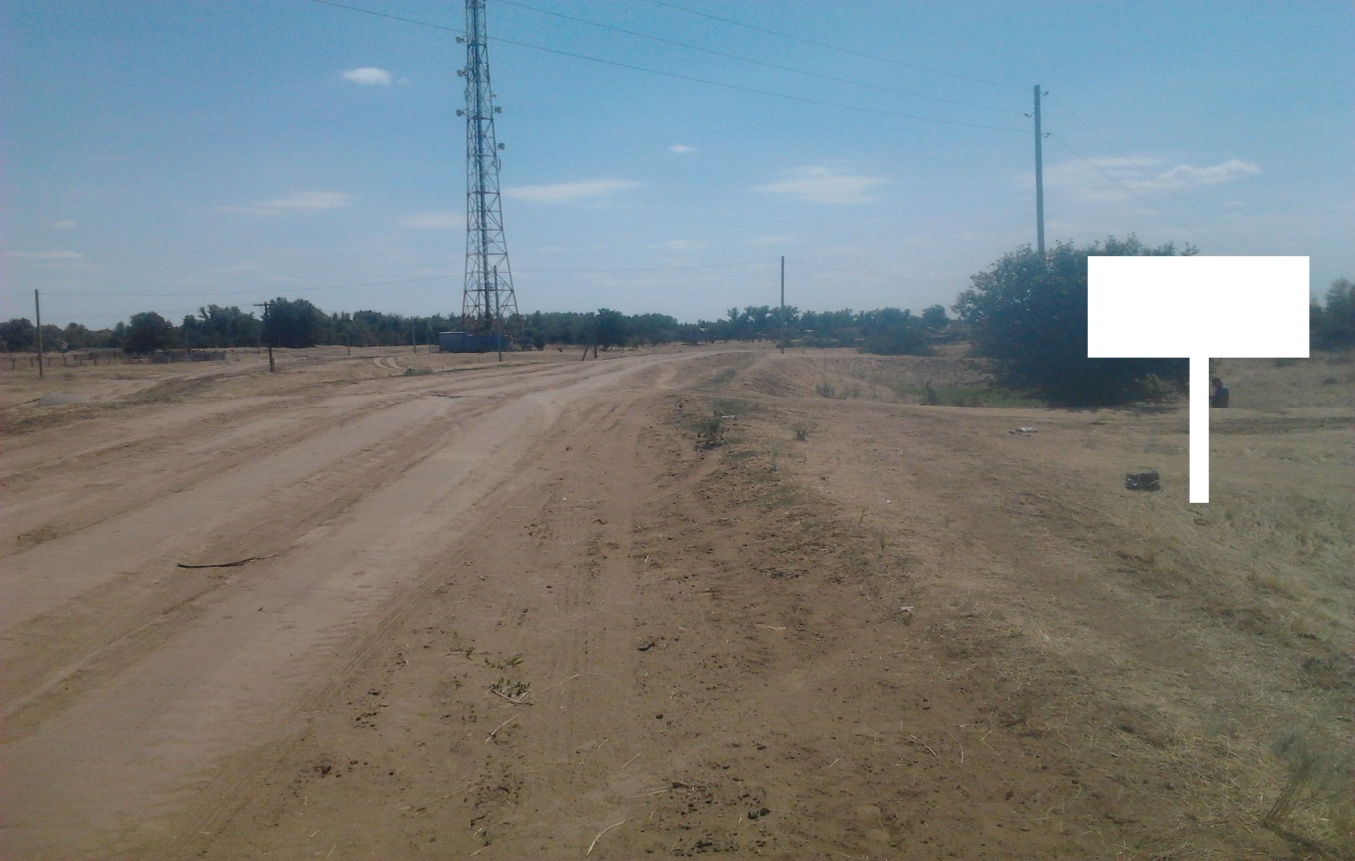 